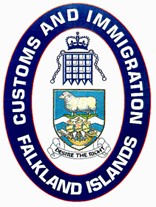                        IMMIGRATION ORDINANCE 1999, section 17F                                                                                         IMMIGRATION (GENERAL) REGULATIONS 2021, regulation 16 (7)(a)(d)(g)ANNEX SEREQUIRED INFORMATION FOR SELF-EMPLOYED APPLICANTSThis is for individuals wishing to undertake self-employment To be completed in conjunction with Form 3 Work permit application OR if already present in the Falkland Islands with Form 5b Employment permission requestPlease take care when completing this form and only provide information that is complete and accuratePERSONAL DETAILS
Business plan - give full detailsRelevant skills and training - give full details Financial resources - give full details of how you intend to support yourself and any dependents. If you are without an existing sponsor in the Falkland Islands you must evidence sufficient financial resources to cover all the costs of repatriation for you and any dependents (if this has not already been evidenced)Please add any other relevant details here COST OF REPATRIATION INCLUDESFull costs incurred in transporting yourself (and any dependents) to a convenient port or airport in the Falkland Islands The cost of passage of yourself (and any dependents) by sea or air to such other country as the Principal Immigration Officer shall determine and if by sea, the cost of food and accommodation on board shipIf it is necessary or convenient for yourself (and any dependents) to transit in any place outside of the Falkland Islands, all costs (including transit transportation, board and lodging in transit and any other incidental expenses) related to such transit, as the Principal Immigration Officer shall reasonably incurDeclarationI declare that all the information given above is accurate to the best of my knowledge and abilityOFFICIAL USE ONLY: REFERENCE NUMBERSurname(s)Forename(s) Date of birth             NameDate